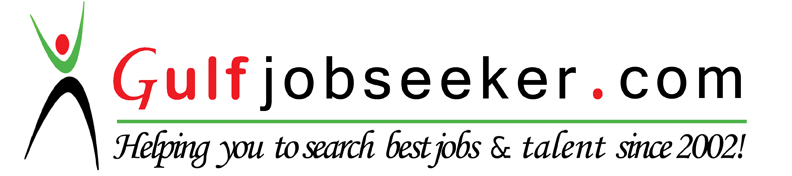 Contact HR Consultant for CV No: 338457E-mail: response@gulfjobseekers.comWebsite: http://www.gulfjobseeker.com/employer/cvdatabasepaid.php	WORK EXPERIENCEPharmacistHalethorpe Drug Pharmacy / Charlesmead Pharmacy - Middle River, MD - March 2011 to PresentResponsibilities include managing staff, filling prescriptions, counseling patients, consulting with physicians, screening for drug interactions, managing inventory, compounding medications, reviewing insurance claims for correct reimbursement.PharmacistPharMerica - Columbia, MD - March 2013 to November 2016Responsibilities include interpreting and evaluating medication orders for appropriateness and accuracy, recommending medication regimens, supervising technician staff, reviewing and monitoring patient labs for therapeutic levels and toxicity, adjusting therapies when appropriate, collaborating/consulting with clinicians on complex cases, preparing intravenous admixtures as needed using aseptic technique, and verifying IV’s as well as non-sterile compounds. Systems- MPact, Med-Dispense, Cisco Phone Agent, TCG.Pharmacy ManagerSam's Club Pharmacy - January 1999 to February 2011Responsibilities include managing staff, filling prescriptions, counseling patients, consulting with physicians, screening for drug interactions, managing inventory, compounding medications, reviewing insurance claims for correct reimbursement.EDUCATIONB.S. in PharmacyUniversity of Maryland, School of PharmacySKILLSMaryand Immunizer Certification (5 years), Aseptic Compounding (10+ years), Non Sterile Compounding(10+ years), Management (10+ years), Inventory Management (10+ years), Training (10+ years), AsepticTechnique (10+ years)CERTIFICATIONS/LICENSESRegistered PharmacistJanuary 2018Maryland Pharmacist LicenseImmunization CertificationJanuary 2018Registered PharmacistOctober 2017Florida Pharmacist LicenseCPR/AEDJanuary 2018GROUPSMPhAAPhA